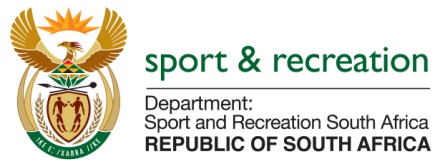 PARLIMENTARY QUESTION FOR THE MINISTERQUESTION NO 36163616. ​Mr M S Malatsi (DA) to ask the Minister of Sport and Recreation:(1)​What have the total legal costs been to date in respect of (a) past and concluded and (b) present and ongoing cases between him and/or his department and a certain person (name and details furnished) in respect of (i) defamation of character and (ii) broadcasting rights;(2)​what was the outcome of each specified past and concluded case;​(3)​(a) which legal firms represented his department in each of the specified cases and (b) who are the (i) directors and (ii) partners of each of the specified legal firms?​NW4284EREPLYThe Department is currently sourcing the information required from Boxing South Africa and will reply to the question when all information is available.